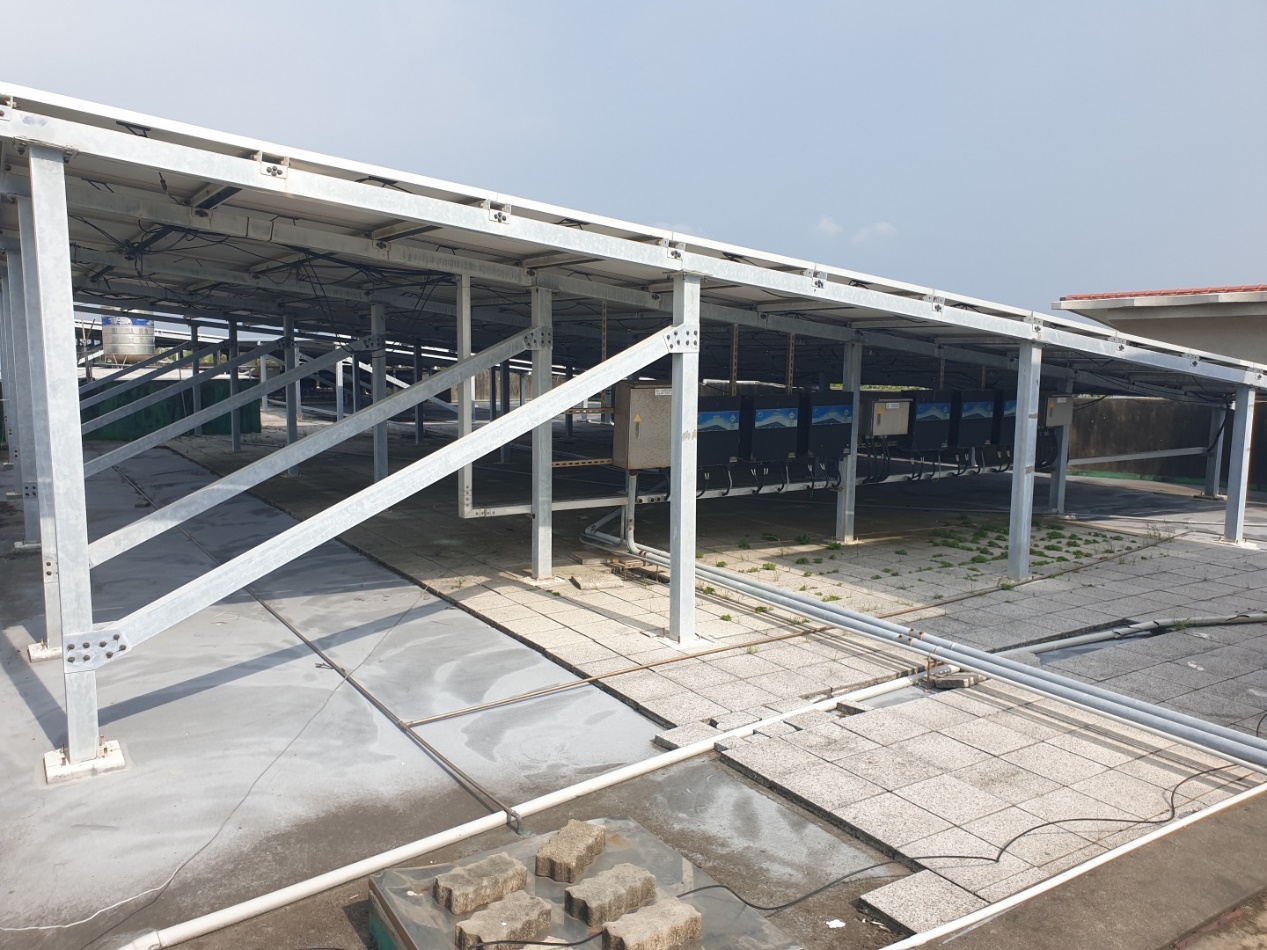 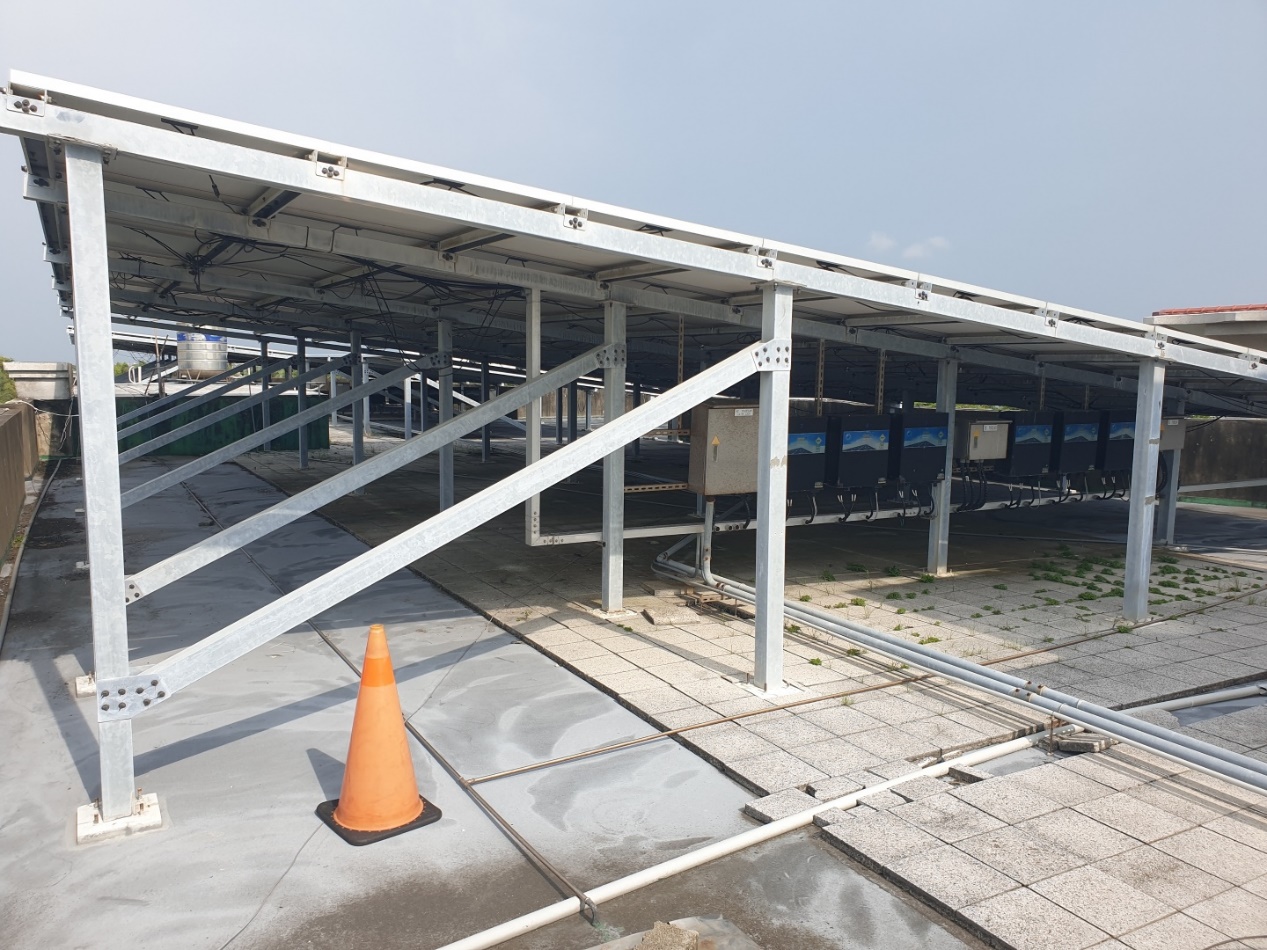 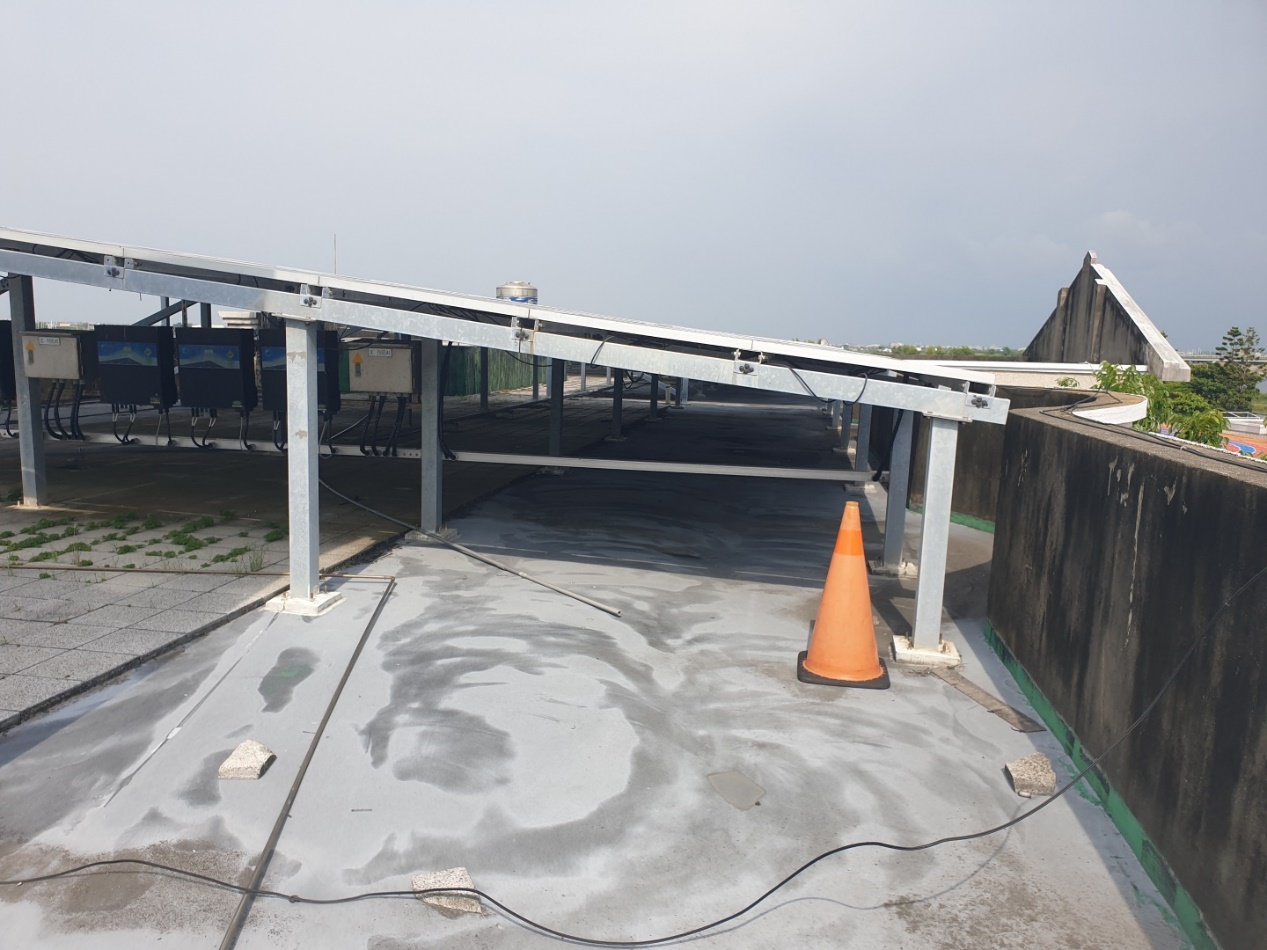 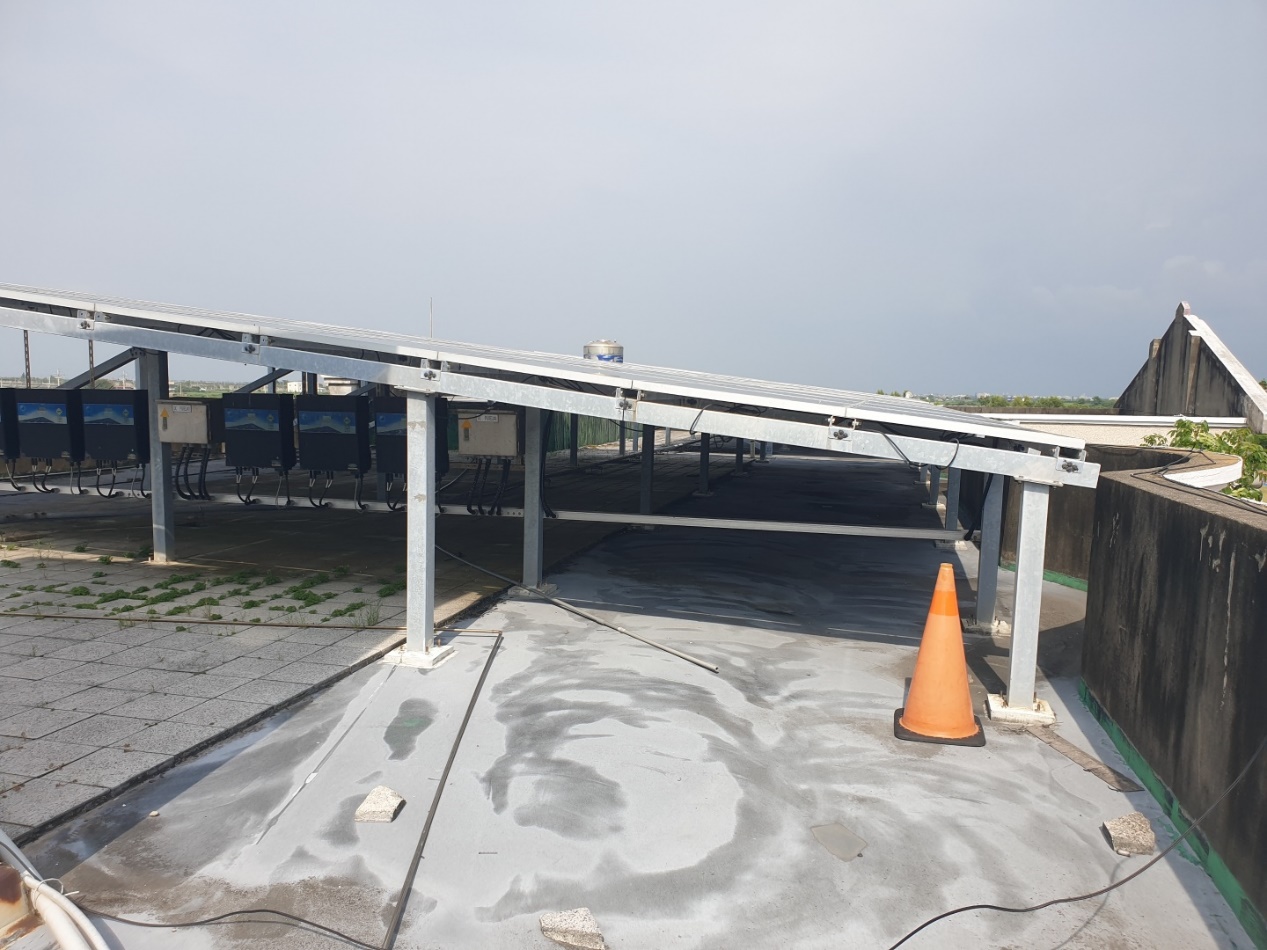 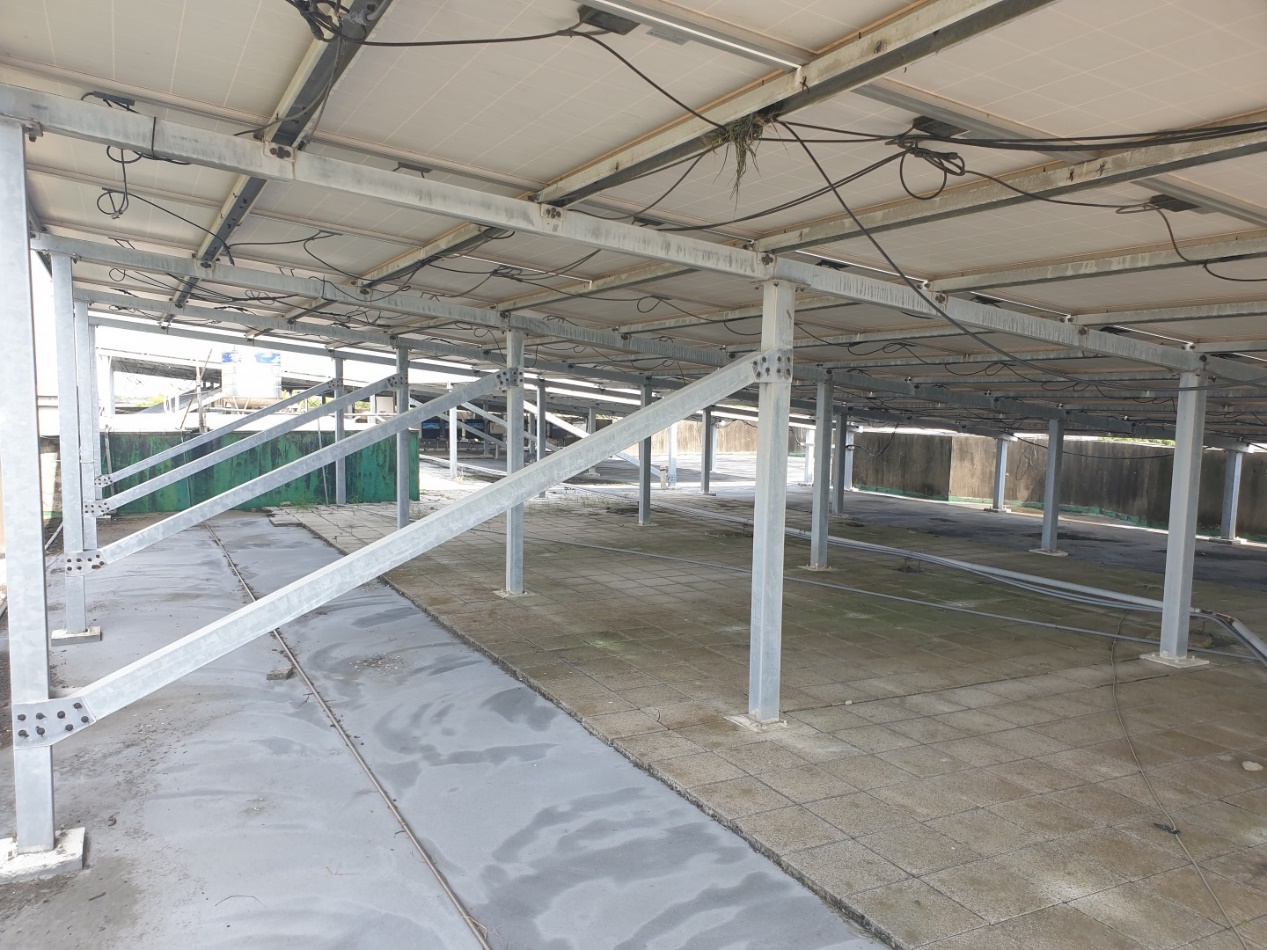 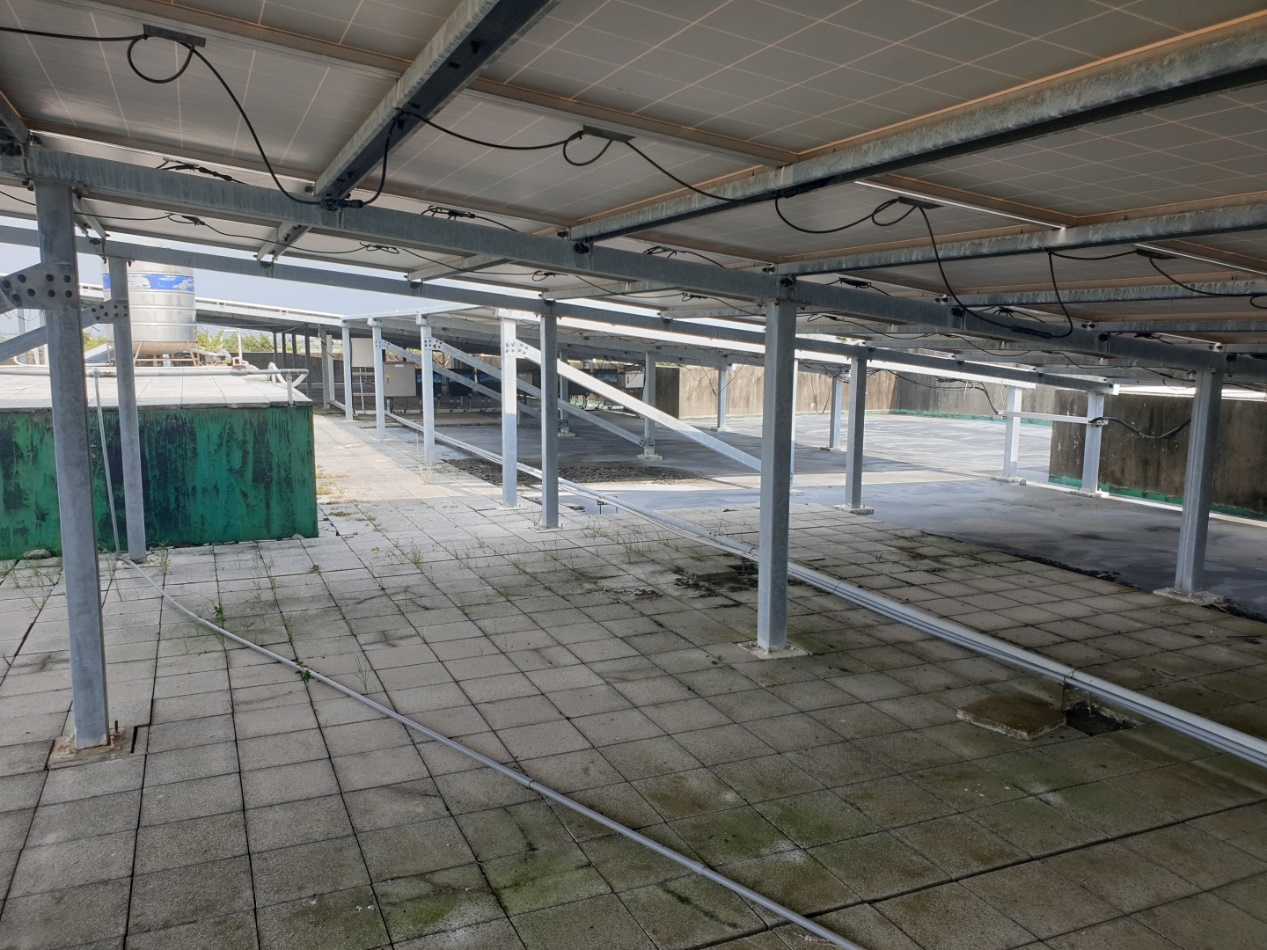 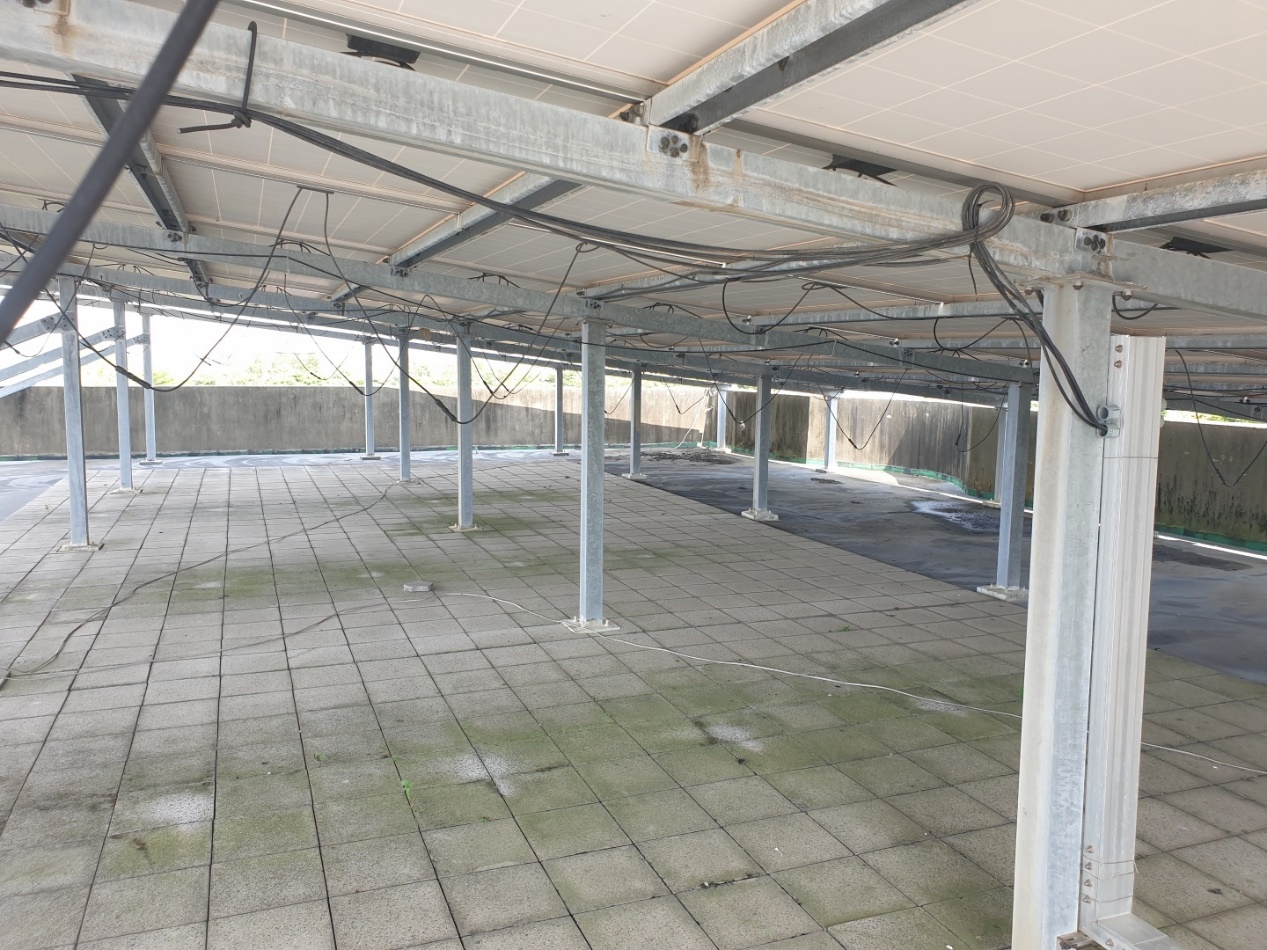 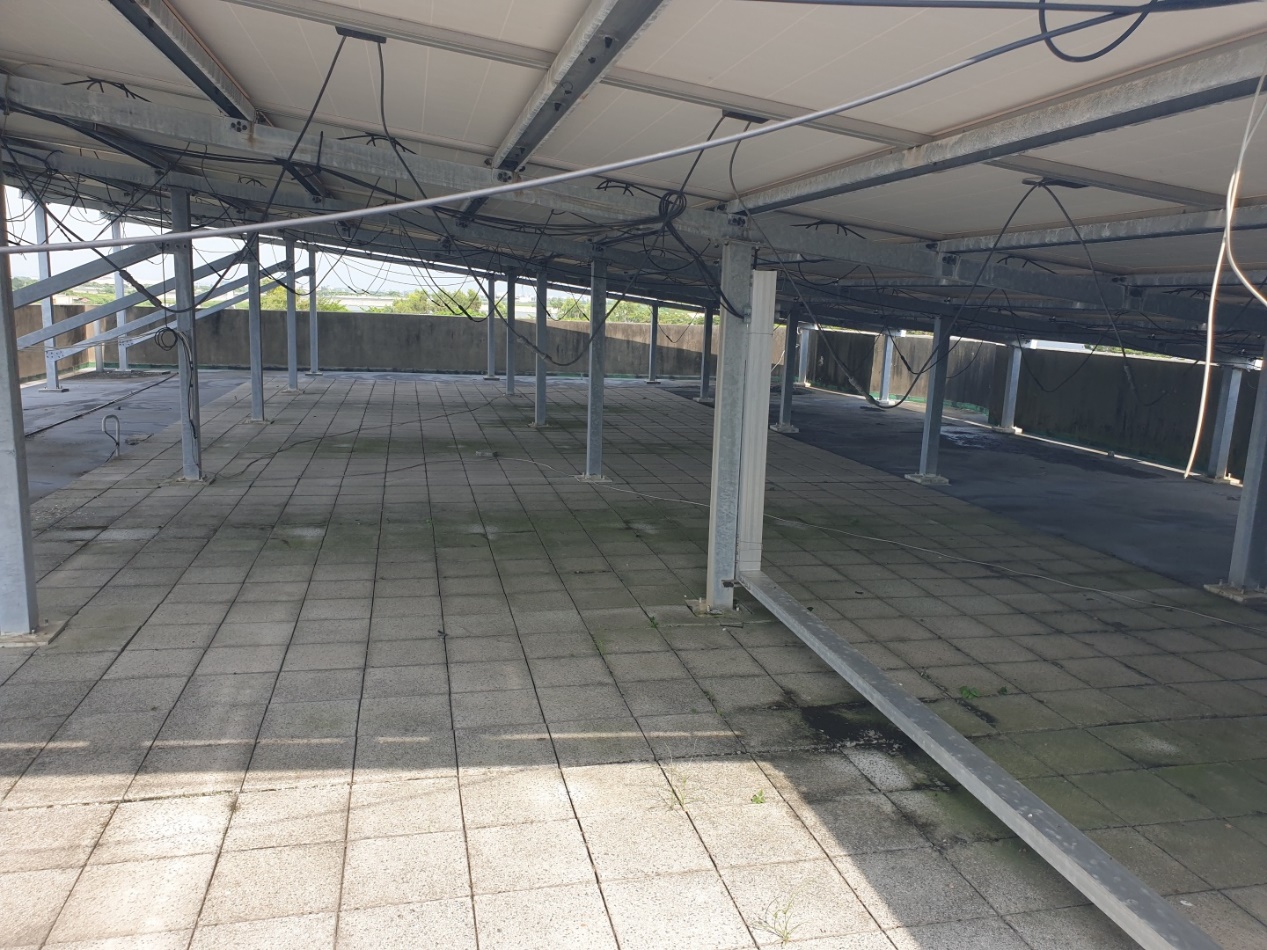 太陽能板最高230公分高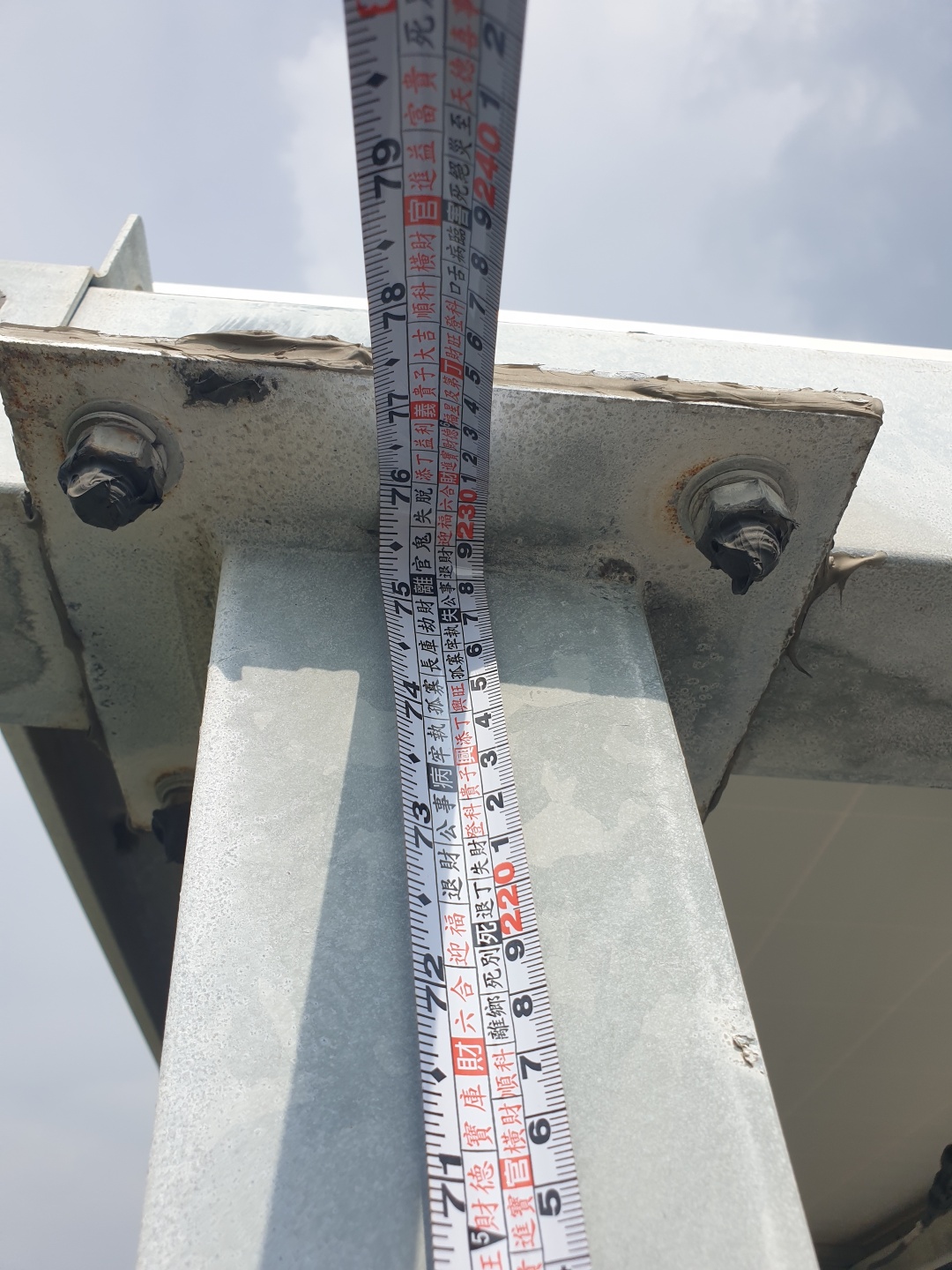 太陽能板最低100公分高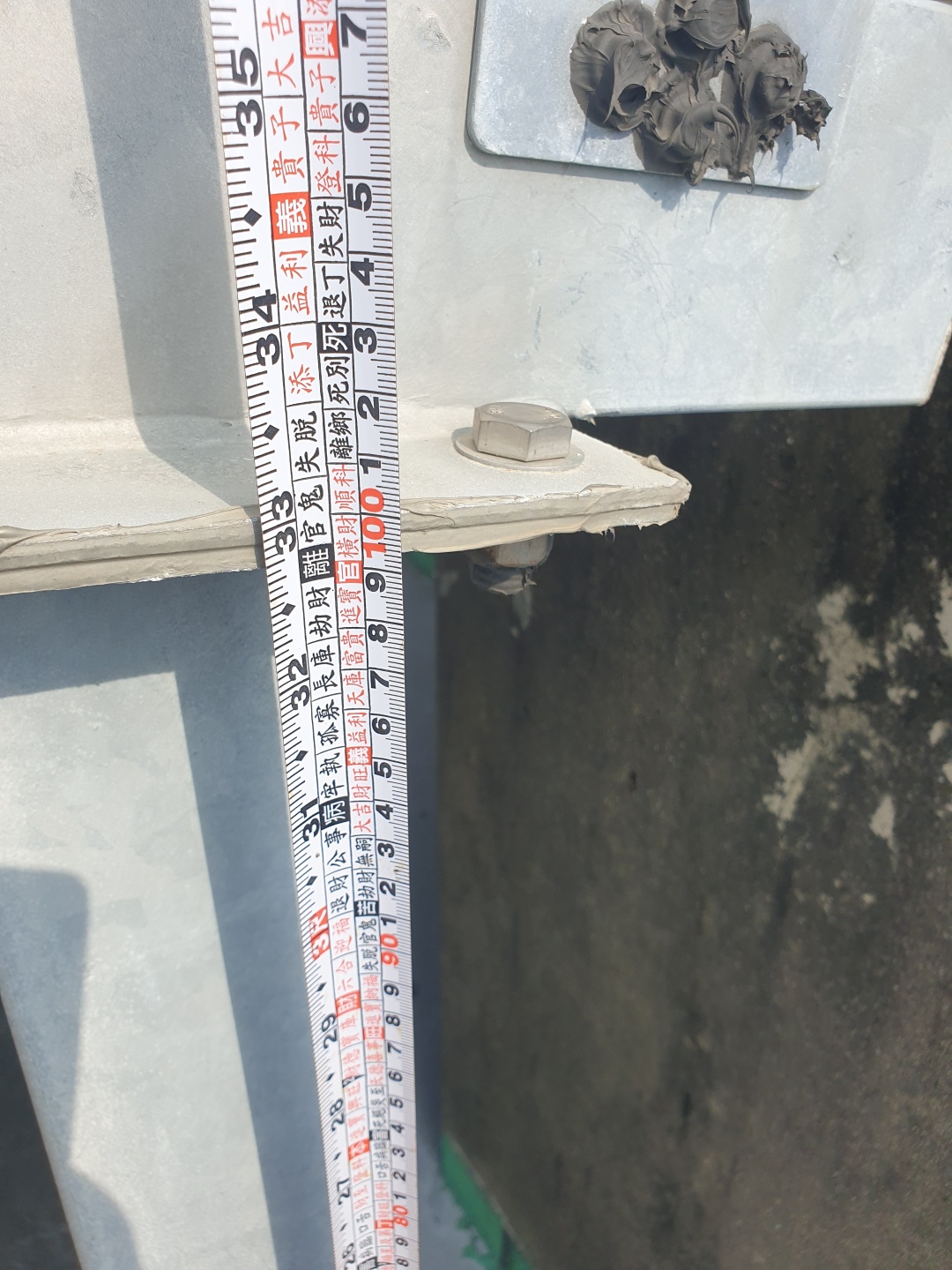 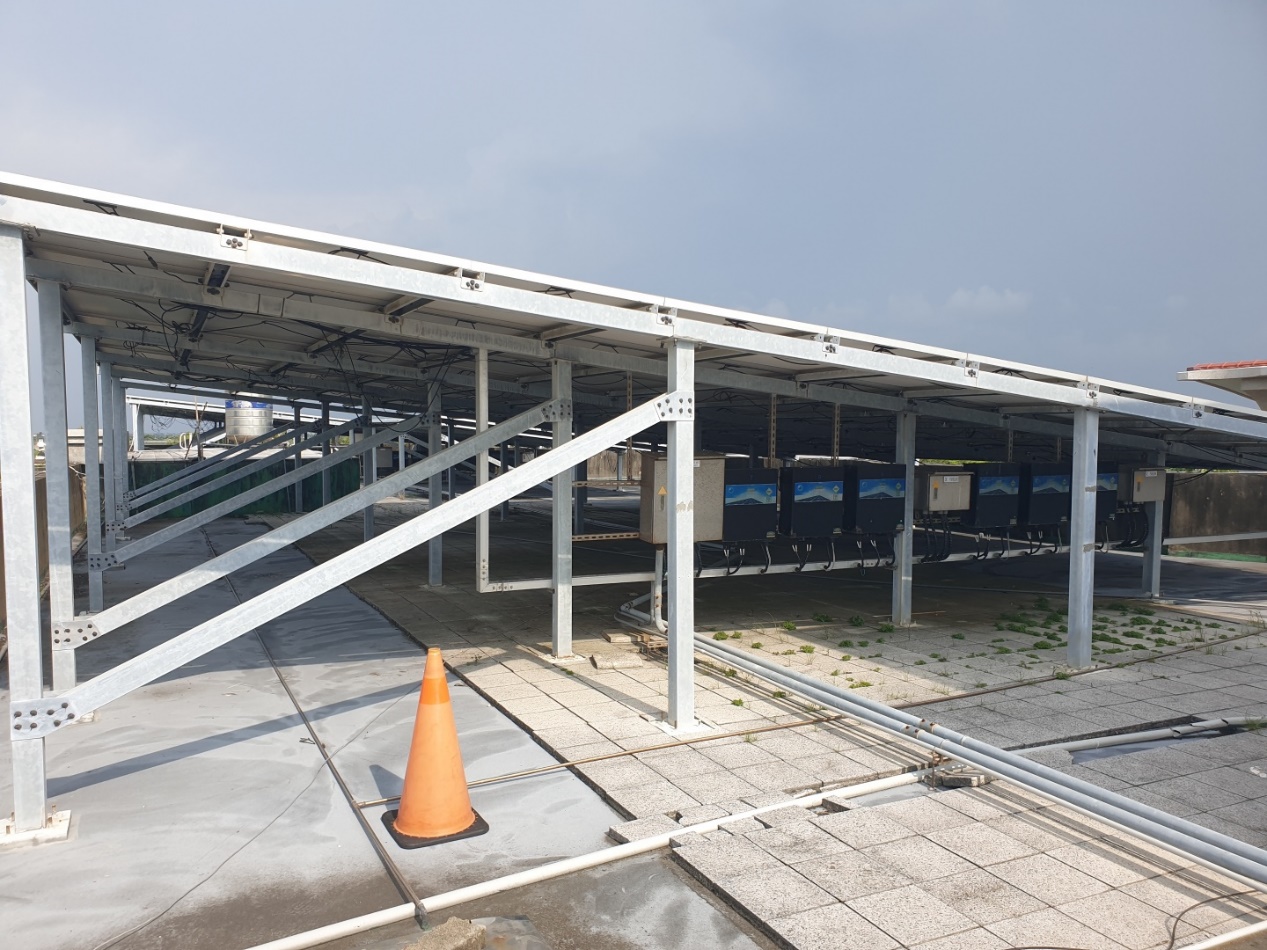 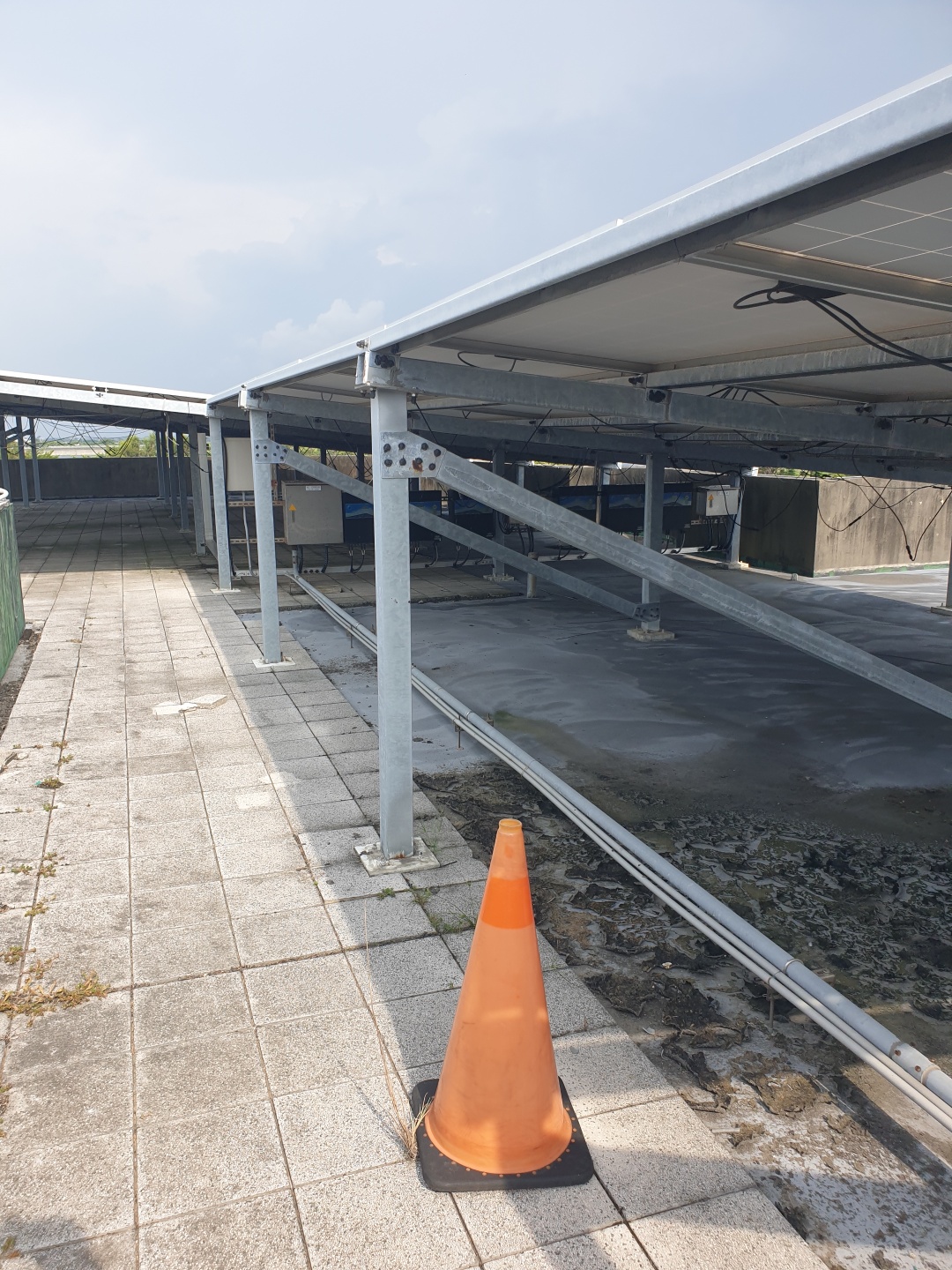 